
2021 Summer Camp Application 
*Applications are accepted on a first-come, first-serve basis. *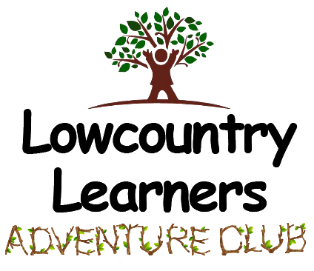 Child’s Name: (1) _______________________________ Date of Birth: ____________________
Nickname: ____________________________________________________________________
Program: _____________________________________________________________________Child’s Name: (2) _________________________________ Date of Birth:___________________
Nickname: _____________________________________________________________________
Program: ______________________________________________________________________Parent’s Name: (1) ______________________________________________________________
Mailing Address: _________________________________________________________________
City: ________________________________ State: ______________ Zip: __________________
Home Phone: ________________Work Phone: _________________ Cell Phone: ________________
Email Address: __________________________________________________________________

Parent’s Name (2) _______________________________________________________________
Mailing Address: _________________________________________________________________
City: ________________________________ State: ______________ Zip: __________________
Home Phone: ________________ Work Phone: __________________ Cell Phone: _______________
Email Address: __________________________________________________________________

Please check the camps your child will be attending and bubble in either part time (8:30 – 12:30  or full time (7– 6).
    June 21st – 25th       S.T.E.A.M.                                      Full Time         Part Time                                  
    June 28th – 2nd        Party in the USA                            Full Time         Part Time
    July 6th – 9th           Fear Factor                                    Full Time         Part Time                                  
    July 12th – 16th        Survivor                                         Full Time         Part Time
    July 19th – 23rd        Fins & Fun                                      Full Time         Part Time
    July 26th – 30th       Legos Camp                                    Full Time         Part Time 
    August 2nd – 6th      End of Summer Fun                        Full Time         Part Time
    August 9th – 13th    Arts & Crafts 	                       Full Time         Part Time

Does your child have any behavior challenges?  If so, please explain. ___________________________
Are there any specific sensory needs your child has?  ________
If yes, what steps are being taken to help your child?  ____________________________________________________________
(Please circle one):   Website/Social Media      Drive By       Print Ads        Radio   
*The Application, DSS Form 2900, DSS Regulations & Policies, Release of Children/Authorized Pick-up, & Handbook Acknowledgement must all be completed along with a current list of Immunizations on a SC DHEC form marked for Daycare/Preschool Admittance before your file is complete. Camp Fees:        Full day $200 per week 		Part Time 8:30 – 12:30 $150.00 per week 
*June Fees are due March 1st, July fees are due April 1st, and August fees are due May 1st.  There is a $50 Summer Camp Registration fee. 